03 24ОПРОСНЫЙ ЛИСТЭЛЕКТРОПРИВОДЫ «ГУСАР» / «ТОМПРИН»От «___» _________20__гОПРОСНЫЙ ЛИСТЭЛЕКТРОПРИВОДЫ «ГУСАР» / «ТОМПРИН»От «___» _________20__гЛист 1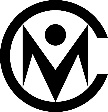 ООО «Сибмаш» - www.sibmash.com 634040, Томск, Высоцкого 33, стр. 1тел./факс (3822) 633-818, 633-852Е-mail: sales@sibmash.comООО «Сибмаш» - www.sibmash.com 634040, Томск, Высоцкого 33, стр. 1тел./факс (3822) 633-818, 633-852Е-mail: sales@sibmash.comООО «Сибмаш» - www.sibmash.com 634040, Томск, Высоцкого 33, стр. 1тел./факс (3822) 633-818, 633-852Е-mail: sales@sibmash.comООО «Сибмаш» - www.sibmash.com 634040, Томск, Высоцкого 33, стр. 1тел./факс (3822) 633-818, 633-852Е-mail: sales@sibmash.comООО «Сибмаш» - www.sibmash.com 634040, Томск, Высоцкого 33, стр. 1тел./факс (3822) 633-818, 633-852Е-mail: sales@sibmash.comООО «Сибмаш» - www.sibmash.com 634040, Томск, Высоцкого 33, стр. 1тел./факс (3822) 633-818, 633-852Е-mail: sales@sibmash.comООО «Сибмаш» - www.sibmash.com 634040, Томск, Высоцкого 33, стр. 1тел./факс (3822) 633-818, 633-852Е-mail: sales@sibmash.comООО «Сибмаш» - www.sibmash.com 634040, Томск, Высоцкого 33, стр. 1тел./факс (3822) 633-818, 633-852Е-mail: sales@sibmash.comОПРОСНЫЙ ЛИСТЭЛЕКТРОПРИВОДЫ «ГУСАР» / «ТОМПРИН»От «___» _________20__гОПРОСНЫЙ ЛИСТЭЛЕКТРОПРИВОДЫ «ГУСАР» / «ТОМПРИН»От «___» _________20__гЛистов 2ООО «Сибмаш» - www.sibmash.com 634040, Томск, Высоцкого 33, стр. 1тел./факс (3822) 633-818, 633-852Е-mail: sales@sibmash.comООО «Сибмаш» - www.sibmash.com 634040, Томск, Высоцкого 33, стр. 1тел./факс (3822) 633-818, 633-852Е-mail: sales@sibmash.comООО «Сибмаш» - www.sibmash.com 634040, Томск, Высоцкого 33, стр. 1тел./факс (3822) 633-818, 633-852Е-mail: sales@sibmash.comООО «Сибмаш» - www.sibmash.com 634040, Томск, Высоцкого 33, стр. 1тел./факс (3822) 633-818, 633-852Е-mail: sales@sibmash.comООО «Сибмаш» - www.sibmash.com 634040, Томск, Высоцкого 33, стр. 1тел./факс (3822) 633-818, 633-852Е-mail: sales@sibmash.comООО «Сибмаш» - www.sibmash.com 634040, Томск, Высоцкого 33, стр. 1тел./факс (3822) 633-818, 633-852Е-mail: sales@sibmash.comООО «Сибмаш» - www.sibmash.com 634040, Томск, Высоцкого 33, стр. 1тел./факс (3822) 633-818, 633-852Е-mail: sales@sibmash.comООО «Сибмаш» - www.sibmash.com 634040, Томск, Высоцкого 33, стр. 1тел./факс (3822) 633-818, 633-852Е-mail: sales@sibmash.com1Объект эксплуатацииОбъект эксплуатацииНаименование: __________________________________ФИО, тел., Исп: __________________________________Наименование: __________________________________ФИО, тел., Исп: __________________________________Наименование: __________________________________ФИО, тел., Исп: __________________________________Наименование: __________________________________ФИО, тел., Исп: __________________________________Наименование: __________________________________ФИО, тел., Исп: __________________________________Наименование: __________________________________ФИО, тел., Исп: __________________________________Наименование: __________________________________ФИО, тел., Исп: __________________________________Наименование: __________________________________ФИО, тел., Исп: __________________________________Наименование: __________________________________ФИО, тел., Исп: __________________________________2Проектная организацияПроектная организацияНаименование: __________________________________ФИО, тел., Исп: __________________________________Наименование: __________________________________ФИО, тел., Исп: __________________________________Наименование: __________________________________ФИО, тел., Исп: __________________________________Наименование: __________________________________ФИО, тел., Исп: __________________________________Наименование: __________________________________ФИО, тел., Исп: __________________________________Наименование: __________________________________ФИО, тел., Исп: __________________________________Наименование: __________________________________ФИО, тел., Исп: __________________________________Наименование: __________________________________ФИО, тел., Исп: __________________________________Наименование: __________________________________ФИО, тел., Исп: __________________________________2Номер исходного опросного листа Номер исходного опросного листа ________________________________________________________________________________________________________________________________________________________________________________________________________________________________________________________________________________________________________________________________________________________________________________________________________________________________________________3ПокупательПокупательНаименование: __________________________________ФИО, тел., Исп: __________________________________Наименование: __________________________________ФИО, тел., Исп: __________________________________Наименование: __________________________________ФИО, тел., Исп: __________________________________Наименование: __________________________________ФИО, тел., Исп: __________________________________Наименование: __________________________________ФИО, тел., Исп: __________________________________Наименование: __________________________________ФИО, тел., Исп: __________________________________Наименование: __________________________________ФИО, тел., Исп: __________________________________Наименование: __________________________________ФИО, тел., Исп: __________________________________Наименование: __________________________________ФИО, тел., Исп: __________________________________4Требуемое количество электроприводов (шт.)Требуемое количество электроприводов (шт.)5Тип арматурыТип арматуры Задвижка (шпиндель:   выдвижной    невыдвижной) Задвижка (шпиндель:   выдвижной    невыдвижной) Задвижка (шпиндель:   выдвижной    невыдвижной) Задвижка (шпиндель:   выдвижной    невыдвижной) Задвижка (шпиндель:   выдвижной    невыдвижной) Задвижка (шпиндель:   выдвижной    невыдвижной) Задвижка (шпиндель:   выдвижной    невыдвижной) Задвижка (шпиндель:   выдвижной    невыдвижной) Задвижка (шпиндель:   выдвижной    невыдвижной)5Тип арматурыТип арматуры Клапан (перемещение затвора  линейное    поворотное) Клапан (перемещение затвора  линейное    поворотное) Клапан (перемещение затвора  линейное    поворотное) Клапан (перемещение затвора  линейное    поворотное) Клапан (перемещение затвора  линейное    поворотное) Клапан (перемещение затвора  линейное    поворотное) Клапан (перемещение затвора  линейное    поворотное) Клапан (перемещение затвора  линейное    поворотное) Клапан (перемещение затвора  линейное    поворотное)5Тип арматурыТип арматуры Кран шаровый,   Дисковый затвор,  Другое ________ Кран шаровый,   Дисковый затвор,  Другое ________ Кран шаровый,   Дисковый затвор,  Другое ________ Кран шаровый,   Дисковый затвор,  Другое ________ Кран шаровый,   Дисковый затвор,  Другое ________ Кран шаровый,   Дисковый затвор,  Другое ________ Кран шаровый,   Дисковый затвор,  Другое ________ Кран шаровый,   Дисковый затвор,  Другое ________ Кран шаровый,   Дисковый затвор,  Другое ________5Тип арматурыТип арматурыИсполнение арматуры   Надземное       Подземное     Исполнение арматуры   Надземное       Подземное     Исполнение арматуры   Надземное       Подземное     Исполнение арматуры   Надземное       Подземное     Исполнение арматуры   Надземное       Подземное     Исполнение арматуры   Надземное       Подземное     Исполнение арматуры   Надземное       Подземное     Исполнение арматуры   Надземное       Подземное     Исполнение арматуры   Надземное       Подземное     6Завод - изготовитель арматурыЗавод - изготовитель арматуры7Обозначение арматурыОбозначение арматуры8Условный проход Ду (мм)Условный проход Ду (мм)9Рабочее давление Ру (МПа)Рабочее давление Ру (МПа)10Тип присоединительного места под привод с обозначением стандарта(При неизвестном или нестандартном типе присоединительного места, требуется его эскиз)Тип присоединительного места под привод с обозначением стандарта(При неизвестном или нестандартном типе присоединительного места, требуется его эскиз)11Максимальный крутящий момент, или тяговое усилие на рабочем звене арматуры (Нм, или Н)Максимальный крутящий момент, или тяговое усилие на рабочем звене арматуры (Нм, или Н)11Коэффициент запаса Коэффициент запаса 12Полное число оборотов шпинделя, или максимальный ход рабочего звена арматуры (об, или мм)   Полное число оборотов шпинделя, или максимальный ход рабочего звена арматуры (об, или мм)   13Требуемое время перекрытия арматуры (секунд)Требуемое время перекрытия арматуры (секунд)14ПродуктПродукт Нефть Нефть Нефть Мазут Мазут Газ Газ Газ Вода14ПродуктПродукт Пар Пар ПарТемпература присоединительного места под привод, ºС ______________________Температура присоединительного места под привод, ºС ______________________Температура присоединительного места под привод, ºС ______________________Температура присоединительного места под привод, ºС ______________________Температура присоединительного места под привод, ºС ______________________Температура присоединительного места под привод, ºС ______________________14ПродуктПродукт Другое ________________________________________ Другое ________________________________________ Другое ________________________________________ Другое ________________________________________ Другое ________________________________________ Другое ________________________________________ Другое ________________________________________ Другое ________________________________________ Другое ________________________________________15Повышенная вибрация арматурыПовышенная вибрация арматуры Есть Уровень вибрации _____________            Нет Есть Уровень вибрации _____________            Нет Есть Уровень вибрации _____________            Нет Есть Уровень вибрации _____________            Нет Есть Уровень вибрации _____________            Нет Есть Уровень вибрации _____________            Нет Есть Уровень вибрации _____________            Нет Есть Уровень вибрации _____________            Нет Есть Уровень вибрации _____________            Нет16Тип электроприводаТип электропривода Электромеханический (без пуско-защитной аппаратуры) Электромеханический (без пуско-защитной аппаратуры) Электромеханический (без пуско-защитной аппаратуры) Электромеханический (без пуско-защитной аппаратуры) Электромеханический (без пуско-защитной аппаратуры) Электромеханический (без пуско-защитной аппаратуры) Электромеханический (без пуско-защитной аппаратуры) Электромеханический (без пуско-защитной аппаратуры) Электромеханический (без пуско-защитной аппаратуры)16Тип электроприводаТип электропривода Электронный (с пуско-защитной аппаратурой) Электронный (с пуско-защитной аппаратурой) Электронный (с пуско-защитной аппаратурой) Электронный (с пуско-защитной аппаратурой) Электронный (с пуско-защитной аппаратурой) Электронный (с пуско-защитной аппаратурой) Электронный (с пуско-защитной аппаратурой) Электронный (с пуско-защитной аппаратурой) Электронный (с пуско-защитной аппаратурой)17Тип силовой передачи электроприводаТип силовой передачи электропривода Волновая передача с телами качения в виде шариков Волновая передача с телами качения в виде роликов Волновая передача с телами качения в виде шариков Волновая передача с телами качения в виде роликов Волновая передача с телами качения в виде шариков Волновая передача с телами качения в виде роликов Волновая передача с телами качения в виде шариков Волновая передача с телами качения в виде роликов Волновая передача с телами качения в виде шариков Волновая передача с телами качения в виде роликов Волновая передача с телами качения в виде шариков Волновая передача с телами качения в виде роликов Волновая передача с телами качения в виде шариков Волновая передача с телами качения в виде роликов Волновая передача с телами качения в виде шариков Волновая передача с телами качения в виде роликов Волновая передача с телами качения в виде шариков Волновая передача с телами качения в виде роликов18Режим работы Режим работы  Открыть – закрыть Открыть – закрыть Открыть – закрыть Открыть – закрыть Открыть – закрыть Открыть – закрыть Открыть – закрыть Открыть – закрыть Открыть – закрыть18Режим работы Режим работы  Регулирующий  Регулирующий  Регулирующий  Регулирующий Число включений в час ___________Число включений в час ___________Число включений в час ___________Число включений в час ___________Число включений в час ___________19Изменение скорости движения выходного звенаИзменение скорости движения выходного звена Требуется Требуется Требуется Требуется Требуется Не требуется Не требуется Не требуется Не требуется20Электрическая цепь питания Электрическая цепь питания  Трехфазная 380В, 50 Гц Трехфазная 380В, 50 Гц Трехфазная 380В, 50 Гц Трехфазная 380В, 50 Гц Трехфазная 380В, 50 Гц Трехфазная 380В, 50 Гц Трехфазная 380В, 50 Гц Трехфазная 380В, 50 Гц Трехфазная 380В, 50 Гц20Электрическая цепь питания Электрическая цепь питания  Однофазная 220В, 50Гц  Однофазная 220В, 50Гц  Однофазная 220В, 50Гц  Однофазная 220В, 50Гц  Однофазная 220В, 50Гц  Однофазная 220В, 50Гц  Однофазная 220В, 50Гц  Однофазная 220В, 50Гц  Однофазная 220В, 50Гц 20Электрическая цепь питания Электрическая цепь питания  24В DC  24В DC  24В DC  24В DC  24В DC  24В DC  24В DC  24В DC  24В DC 21Электрические цепи управленияЭлектрические цепи управления Переменного тока 220В, 50 Гц Переменного тока 220В, 50 Гц Переменного тока 220В, 50 Гц Переменного тока 220В, 50 Гц Переменного тока 220В, 50 Гц Переменного тока 220В, 50 Гц Переменного тока 220В, 50 Гц Переменного тока 220В, 50 Гц Переменного тока 220В, 50 Гц21Электрические цепи управленияЭлектрические цепи управления Постоянного тока, с напряжением 24 В Постоянного тока, с напряжением 24 В Постоянного тока, с напряжением 24 В Постоянного тока, с напряжением 24 В Постоянного тока, с напряжением 24 В Постоянного тока, с напряжением 24 В Постоянного тока, с напряжением 24 В Постоянного тока, с напряжением 24 В Постоянного тока, с напряжением 24 В22Электрические цепи сигнализацииЭлектрические цепи сигнализации Переменного тока 220В, 50 Гц Переменного тока 220В, 50 Гц Переменного тока 220В, 50 Гц Переменного тока 220В, 50 Гц Переменного тока 220В, 50 Гц Переменного тока 220В, 50 Гц Переменного тока 220В, 50 Гц Переменного тока 220В, 50 Гц Переменного тока 220В, 50 Гц22Электрические цепи сигнализацииЭлектрические цепи сигнализации Постоянного тока, с напряжением 24 В Постоянного тока, с напряжением 24 В Постоянного тока, с напряжением 24 В Постоянного тока, с напряжением 24 В Постоянного тока, с напряжением 24 В Постоянного тока, с напряжением 24 В Постоянного тока, с напряжением 24 В Постоянного тока, с напряжением 24 В Постоянного тока, с напряжением 24 ВОПРОСНЫЙ ЛИСТЭЛЕКТРОПРИВОДЫ «ГУСАР» / «ТОМПРИН»ОПРОСНЫЙ ЛИСТЭЛЕКТРОПРИВОДЫ «ГУСАР» / «ТОМПРИН»Лист 2ООО «Сибмаш» - www.sibmash.com 634040, Томск, Высоцкого 33, стр. 1тел./факс (3822) 633-818, 633-852Е-mail: sales@sibmash.comООО «Сибмаш» - www.sibmash.com 634040, Томск, Высоцкого 33, стр. 1тел./факс (3822) 633-818, 633-852Е-mail: sales@sibmash.comООО «Сибмаш» - www.sibmash.com 634040, Томск, Высоцкого 33, стр. 1тел./факс (3822) 633-818, 633-852Е-mail: sales@sibmash.comООО «Сибмаш» - www.sibmash.com 634040, Томск, Высоцкого 33, стр. 1тел./факс (3822) 633-818, 633-852Е-mail: sales@sibmash.comООО «Сибмаш» - www.sibmash.com 634040, Томск, Высоцкого 33, стр. 1тел./факс (3822) 633-818, 633-852Е-mail: sales@sibmash.comООО «Сибмаш» - www.sibmash.com 634040, Томск, Высоцкого 33, стр. 1тел./факс (3822) 633-818, 633-852Е-mail: sales@sibmash.comООО «Сибмаш» - www.sibmash.com 634040, Томск, Высоцкого 33, стр. 1тел./факс (3822) 633-818, 633-852Е-mail: sales@sibmash.comООО «Сибмаш» - www.sibmash.com 634040, Томск, Высоцкого 33, стр. 1тел./факс (3822) 633-818, 633-852Е-mail: sales@sibmash.comОПРОСНЫЙ ЛИСТЭЛЕКТРОПРИВОДЫ «ГУСАР» / «ТОМПРИН»ОПРОСНЫЙ ЛИСТЭЛЕКТРОПРИВОДЫ «ГУСАР» / «ТОМПРИН»Листов 2ООО «Сибмаш» - www.sibmash.com 634040, Томск, Высоцкого 33, стр. 1тел./факс (3822) 633-818, 633-852Е-mail: sales@sibmash.comООО «Сибмаш» - www.sibmash.com 634040, Томск, Высоцкого 33, стр. 1тел./факс (3822) 633-818, 633-852Е-mail: sales@sibmash.comООО «Сибмаш» - www.sibmash.com 634040, Томск, Высоцкого 33, стр. 1тел./факс (3822) 633-818, 633-852Е-mail: sales@sibmash.comООО «Сибмаш» - www.sibmash.com 634040, Томск, Высоцкого 33, стр. 1тел./факс (3822) 633-818, 633-852Е-mail: sales@sibmash.comООО «Сибмаш» - www.sibmash.com 634040, Томск, Высоцкого 33, стр. 1тел./факс (3822) 633-818, 633-852Е-mail: sales@sibmash.comООО «Сибмаш» - www.sibmash.com 634040, Томск, Высоцкого 33, стр. 1тел./факс (3822) 633-818, 633-852Е-mail: sales@sibmash.comООО «Сибмаш» - www.sibmash.com 634040, Томск, Высоцкого 33, стр. 1тел./факс (3822) 633-818, 633-852Е-mail: sales@sibmash.comООО «Сибмаш» - www.sibmash.com 634040, Томск, Высоцкого 33, стр. 1тел./факс (3822) 633-818, 633-852Е-mail: sales@sibmash.com23Тип блока управления Тип блока управления  М4 (без пуско-защитной аппаратуры); Э32 (с пуско-защитной аппаратурой на базе                                транзисторного преобразователя частоты);                                    Э33 (с интегрированной пуско-защитной аппаратурой                           на базе транзисторного преобразователя частоты). М4 (без пуско-защитной аппаратуры); Э32 (с пуско-защитной аппаратурой на базе                                транзисторного преобразователя частоты);                                    Э33 (с интегрированной пуско-защитной аппаратурой                           на базе транзисторного преобразователя частоты). М4 (без пуско-защитной аппаратуры); Э32 (с пуско-защитной аппаратурой на базе                                транзисторного преобразователя частоты);                                    Э33 (с интегрированной пуско-защитной аппаратурой                           на базе транзисторного преобразователя частоты). М4 (без пуско-защитной аппаратуры); Э32 (с пуско-защитной аппаратурой на базе                                транзисторного преобразователя частоты);                                    Э33 (с интегрированной пуско-защитной аппаратурой                           на базе транзисторного преобразователя частоты). М4 (без пуско-защитной аппаратуры); Э32 (с пуско-защитной аппаратурой на базе                                транзисторного преобразователя частоты);                                    Э33 (с интегрированной пуско-защитной аппаратурой                           на базе транзисторного преобразователя частоты). М4 (без пуско-защитной аппаратуры); Э32 (с пуско-защитной аппаратурой на базе                                транзисторного преобразователя частоты);                                    Э33 (с интегрированной пуско-защитной аппаратурой                           на базе транзисторного преобразователя частоты). М4 (без пуско-защитной аппаратуры); Э32 (с пуско-защитной аппаратурой на базе                                транзисторного преобразователя частоты);                                    Э33 (с интегрированной пуско-защитной аппаратурой                           на базе транзисторного преобразователя частоты). М4 (без пуско-защитной аппаратуры); Э32 (с пуско-защитной аппаратурой на базе                                транзисторного преобразователя частоты);                                    Э33 (с интегрированной пуско-защитной аппаратурой                           на базе транзисторного преобразователя частоты). М4 (без пуско-защитной аппаратуры); Э32 (с пуско-защитной аппаратурой на базе                                транзисторного преобразователя частоты);                                    Э33 (с интегрированной пуско-защитной аппаратурой                           на базе транзисторного преобразователя частоты).24Электромеханический блок управления – М4(Опции)Электромеханический блок управления – М4(Опции) Устройство ограничения усилия Устройство ограничения усилия Устройство ограничения усилия Устройство ограничения усилия Устройство ограничения усилия Устройство ограничения усилия Устройство ограничения усилия Устройство ограничения усилия Устройство ограничения усилия24Электромеханический блок управления – М4(Опции)Электромеханический блок управления – М4(Опции) Встроенный пост управления Встроенный пост управления Встроенный пост управления Встроенный пост управления Встроенный пост управления Встроенный пост управления Встроенный пост управления Встроенный пост управления Встроенный пост управления24Электромеханический блок управления – М4(Опции)Электромеханический блок управления – М4(Опции)Указатель положения  Указатель положения  Указатель положения  Указатель положения  Указатель положения   Открыто-Закрыто Открыто-Закрыто Открыто-Закрыто Открыто-Закрыто24Электромеханический блок управления – М4(Опции)Электромеханический блок управления – М4(Опции)Указатель положения  Указатель положения  Указатель положения  Указатель положения  Указатель положения   Весь диапазон перемещений Весь диапазон перемещений Весь диапазон перемещений Весь диапазон перемещений24Электромеханический блок управления – М4(Опции)Электромеханический блок управления – М4(Опции) Концевые выключатели Концевые выключатели Концевые выключатели Концевые выключатели Концевые выключатели Концевые выключатели Концевые выключатели Концевые выключатели Концевые выключатели24Электромеханический блок управления – М4(Опции)Электромеханический блок управления – М4(Опции) Концевые и Сигнальные выключатели  (применяется с выходом аналогового сигнала 4..20 mA) Концевые и Сигнальные выключатели  (применяется с выходом аналогового сигнала 4..20 mA) Концевые и Сигнальные выключатели  (применяется с выходом аналогового сигнала 4..20 mA) Концевые и Сигнальные выключатели  (применяется с выходом аналогового сигнала 4..20 mA) Концевые и Сигнальные выключатели  (применяется с выходом аналогового сигнала 4..20 mA) Концевые и Сигнальные выключатели  (применяется с выходом аналогового сигнала 4..20 mA) Концевые и Сигнальные выключатели  (применяется с выходом аналогового сигнала 4..20 mA) Концевые и Сигнальные выключатели  (применяется с выходом аналогового сигнала 4..20 mA) Концевые и Сигнальные выключатели  (применяется с выходом аналогового сигнала 4..20 mA)24Электромеханический блок управления – М4(Опции)Электромеханический блок управления – М4(Опции) Концевые и Путевые выключатели   (применяется без выхода аналогового сигнала 4..20 mA)  Концевые и Путевые выключатели   (применяется без выхода аналогового сигнала 4..20 mA)  Концевые и Путевые выключатели   (применяется без выхода аналогового сигнала 4..20 mA)  Концевые и Путевые выключатели   (применяется без выхода аналогового сигнала 4..20 mA)  Концевые и Путевые выключатели   (применяется без выхода аналогового сигнала 4..20 mA)  Концевые и Путевые выключатели   (применяется без выхода аналогового сигнала 4..20 mA)  Концевые и Путевые выключатели   (применяется без выхода аналогового сигнала 4..20 mA)  Концевые и Путевые выключатели   (применяется без выхода аналогового сигнала 4..20 mA)  Концевые и Путевые выключатели   (применяется без выхода аналогового сигнала 4..20 mA) 24Электромеханический блок управления – М4(Опции)Электромеханический блок управления – М4(Опции) Выход аналогового сигнала 4..20 mA Выход аналогового сигнала 4..20 mA Выход аналогового сигнала 4..20 mA Выход аналогового сигнала 4..20 mA Выход аналогового сигнала 4..20 mA Выход аналогового сигнала 4..20 mA Выход аналогового сигнала 4..20 mA Выход аналогового сигнала 4..20 mA Выход аналогового сигнала 4..20 mA25Электронный блок управления - Э32/ Э33(Типы входных - выходных сигналов / Опции) Электронный блок управления - Э32/ Э33(Типы входных - выходных сигналов / Опции) Дискретные: Вход переменного тока, с напряжением 230 В  Вход постоянного тока, с напряжением 24 В Выход «сухой контакт» переменного тока,с напряжением 230 В Выход «сухой контакт» постоянного тока, с напряжением 24 В Дискретные: Вход переменного тока, с напряжением 230 В  Вход постоянного тока, с напряжением 24 В Выход «сухой контакт» переменного тока,с напряжением 230 В Выход «сухой контакт» постоянного тока, с напряжением 24 В Дискретные: Вход переменного тока, с напряжением 230 В  Вход постоянного тока, с напряжением 24 В Выход «сухой контакт» переменного тока,с напряжением 230 В Выход «сухой контакт» постоянного тока, с напряжением 24 В Дискретные: Вход переменного тока, с напряжением 230 В  Вход постоянного тока, с напряжением 24 В Выход «сухой контакт» переменного тока,с напряжением 230 В Выход «сухой контакт» постоянного тока, с напряжением 24 В Дискретные: Вход переменного тока, с напряжением 230 В  Вход постоянного тока, с напряжением 24 В Выход «сухой контакт» переменного тока,с напряжением 230 В Выход «сухой контакт» постоянного тока, с напряжением 24 В Дискретные: Вход переменного тока, с напряжением 230 В  Вход постоянного тока, с напряжением 24 В Выход «сухой контакт» переменного тока,с напряжением 230 В Выход «сухой контакт» постоянного тока, с напряжением 24 В Дискретные: Вход переменного тока, с напряжением 230 В  Вход постоянного тока, с напряжением 24 В Выход «сухой контакт» переменного тока,с напряжением 230 В Выход «сухой контакт» постоянного тока, с напряжением 24 В Дискретные: Вход переменного тока, с напряжением 230 В  Вход постоянного тока, с напряжением 24 В Выход «сухой контакт» переменного тока,с напряжением 230 В Выход «сухой контакт» постоянного тока, с напряжением 24 В Дискретные: Вход переменного тока, с напряжением 230 В  Вход постоянного тока, с напряжением 24 В Выход «сухой контакт» переменного тока,с напряжением 230 В Выход «сухой контакт» постоянного тока, с напряжением 24 В 25Электронный блок управления - Э32/ Э33(Типы входных - выходных сигналов / Опции) Электронный блок управления - Э32/ Э33(Типы входных - выходных сигналов / Опции) Аналоговый:  Вход 4-20 mА Выход 4-20 mААналоговый:  Вход 4-20 mА Выход 4-20 mААналоговый:  Вход 4-20 mА Выход 4-20 mААналоговый:  Вход 4-20 mА Выход 4-20 mААналоговый:  Вход 4-20 mА Выход 4-20 mААналоговый:  Вход 4-20 mА Выход 4-20 mААналоговый:  Вход 4-20 mА Выход 4-20 mААналоговый:  Вход 4-20 mА Выход 4-20 mААналоговый:  Вход 4-20 mА Выход 4-20 mА25Электронный блок управления - Э32/ Э33(Типы входных - выходных сигналов / Опции) Электронный блок управления - Э32/ Э33(Типы входных - выходных сигналов / Опции) Цифровые: Интерфейс  RS 485  Протокол   ModBus   Цифровые: Интерфейс  RS 485  Протокол   ModBus   Цифровые: Интерфейс  RS 485  Протокол   ModBus   Цифровые: Интерфейс  RS 485  Протокол   ModBus   Цифровые: Интерфейс  RS 485  Протокол   ModBus   Цифровые: Интерфейс  RS 485  Протокол   ModBus   Цифровые: Интерфейс  RS 485  Протокол   ModBus   Цифровые: Интерфейс  RS 485  Протокол   ModBus   Цифровые: Интерфейс  RS 485  Протокол   ModBus   25Электронный блок управления - Э32/ Э33(Типы входных - выходных сигналов / Опции) Электронный блок управления - Э32/ Э33(Типы входных - выходных сигналов / Опции)  Энергонезависимая память (без элементов питания) Энергонезависимая память (без элементов питания) Энергонезависимая память (без элементов питания) Энергонезависимая память (без элементов питания) Энергонезависимая память (без элементов питания) Энергонезависимая память (без элементов питания) Энергонезависимая память (без элементов питания) Энергонезависимая память (без элементов питания) Энергонезависимая память (без элементов питания)25Электронный блок управления - Э32/ Э33(Типы входных - выходных сигналов / Опции) Электронный блок управления - Э32/ Э33(Типы входных - выходных сигналов / Опции)  Тестирование частичным ходом (ТЧХ) с целью          определения работоспособности электропривода Тестирование частичным ходом (ТЧХ) с целью          определения работоспособности электропривода Тестирование частичным ходом (ТЧХ) с целью          определения работоспособности электропривода Тестирование частичным ходом (ТЧХ) с целью          определения работоспособности электропривода Тестирование частичным ходом (ТЧХ) с целью          определения работоспособности электропривода Тестирование частичным ходом (ТЧХ) с целью          определения работоспособности электропривода Тестирование частичным ходом (ТЧХ) с целью          определения работоспособности электропривода Тестирование частичным ходом (ТЧХ) с целью          определения работоспособности электропривода Тестирование частичным ходом (ТЧХ) с целью          определения работоспособности электропривода25Электронный блок управления - Э32/ Э33(Типы входных - выходных сигналов / Опции) Электронный блок управления - Э32/ Э33(Типы входных - выходных сигналов / Опции)  ПАЗ (перевод ЭП в заранее заданное положение) ПАЗ (перевод ЭП в заранее заданное положение) ПАЗ (перевод ЭП в заранее заданное положение) ПАЗ (перевод ЭП в заранее заданное положение) ПАЗ (перевод ЭП в заранее заданное положение) ПАЗ (перевод ЭП в заранее заданное положение) ПАЗ (перевод ЭП в заранее заданное положение) ПАЗ (перевод ЭП в заранее заданное положение) ПАЗ (перевод ЭП в заранее заданное положение)25Электронный блок управления - Э32/ Э33(Типы входных - выходных сигналов / Опции) Электронный блок управления - Э32/ Э33(Типы входных - выходных сигналов / Опции)  ПИД-регулятор (встроенный) ПИД-регулятор (встроенный) ПИД-регулятор (встроенный) ПИД-регулятор (встроенный) ПИД-регулятор (встроенный) ПИД-регулятор (встроенный) ПИД-регулятор (встроенный) ПИД-регулятор (встроенный) ПИД-регулятор (встроенный)25Электронный блок управления - Э32/ Э33(Типы входных - выходных сигналов / Опции) Электронный блок управления - Э32/ Э33(Типы входных - выходных сигналов / Опции)  Регулирование скорости выходного звена Регулирование скорости выходного звена Регулирование скорости выходного звена Регулирование скорости выходного звена Регулирование скорости выходного звена Регулирование скорости выходного звена Регулирование скорости выходного звена Регулирование скорости выходного звена Регулирование скорости выходного звена25Электронный блок управления - Э32/ Э33(Типы входных - выходных сигналов / Опции) Электронный блок управления - Э32/ Э33(Типы входных - выходных сигналов / Опции)  Механический указатель положения Механический указатель положения Механический указатель положения Механический указатель положения Механический указатель положения Механический указатель положения Механический указатель положения Механический указатель положения Механический указатель положения26Гальваническая развязка эл. частей от арматурыГальваническая развязка эл. частей от арматуры Требуется                      Не требуется Требуется                      Не требуется Требуется                      Не требуется Требуется                      Не требуется Требуется                      Не требуется Требуется                      Не требуется Требуется                      Не требуется Требуется                      Не требуется Требуется                      Не требуется27Температура эксплуатации приводаТемпература эксплуатации приводаОт  _____ºС       до _____ºСОт  _____ºС       до _____ºСОт  _____ºС       до _____ºСОт  _____ºС       до _____ºСОт  _____ºС       до _____ºСОт  _____ºС       до _____ºСОт  _____ºС       до _____ºСОт  _____ºС       до _____ºСОт  _____ºС       до _____ºС28Взрывозащищенное исполнение приводаВзрывозащищенное исполнение привода Требуется. Маркировка ___________    Не требуется Требуется. Маркировка ___________    Не требуется Требуется. Маркировка ___________    Не требуется Требуется. Маркировка ___________    Не требуется Требуется. Маркировка ___________    Не требуется Требуется. Маркировка ___________    Не требуется Требуется. Маркировка ___________    Не требуется Требуется. Маркировка ___________    Не требуется Требуется. Маркировка ___________    Не требуется29Дополнительная защита от агрессивных средДополнительная защита от агрессивных сред Не требуется  Не требуется  Не требуется  Не требуется  Не требуется  Требуется  Требуется  Требуется  Требуется 30Требуемая степень защиты по ГОСТ 14254Требуемая степень защиты по ГОСТ 14254 IP54         IP54         IP54         IP67 IP67 IP67 IP67 IP68 IP6831Требования к кабельным вводамТребования к кабельным вводамТип кабеля Тип кабеля  Бронированный Бронированный Бронированный Бронированный Небронированный Небронированный Небронированный31Требования к кабельным вводамТребования к кабельным вводамТип кабеля Тип кабеля Наружный диаметр кабеля, мм    ________Наружный диаметр кабеля, мм    ________Наружный диаметр кабеля, мм    ________Наружный диаметр кабеля, мм    ________Наружный диаметр кабеля, мм    ________Наружный диаметр кабеля, мм    ________Наружный диаметр кабеля, мм    ________31Требования к кабельным вводамТребования к кабельным вводамТип кабеля Тип кабеля Диаметр кабеля под броней, мм   ________Диаметр кабеля под броней, мм   ________Диаметр кабеля под броней, мм   ________Диаметр кабеля под броней, мм   ________Диаметр кабеля под броней, мм   ________Диаметр кабеля под броней, мм   ________Диаметр кабеля под броней, мм   ________31Требования к кабельным вводамТребования к кабельным вводамКоличество кабельных вводов    _________Количество кабельных вводов    _________Количество кабельных вводов    _________Количество кабельных вводов    _________Количество кабельных вводов    _________Количество кабельных вводов    _________Количество кабельных вводов    _________Количество кабельных вводов    _________Количество кабельных вводов    _________32Требуемые габариты электропривода Требуемые габариты электропривода Длина ___ мм,   Ширина _____ мм,    Высота _____ мм.Длина ___ мм,   Ширина _____ мм,    Высота _____ мм.Длина ___ мм,   Ширина _____ мм,    Высота _____ мм.Длина ___ мм,   Ширина _____ мм,    Высота _____ мм.Длина ___ мм,   Ширина _____ мм,    Высота _____ мм.Длина ___ мм,   Ширина _____ мм,    Высота _____ мм.Длина ___ мм,   Ширина _____ мм,    Высота _____ мм.Длина ___ мм,   Ширина _____ мм,    Высота _____ мм.Длина ___ мм,   Ширина _____ мм,    Высота _____ мм.33Сертификат ИНТЕРЗАЗСЕРТ Сертификат ИНТЕРЗАЗСЕРТ  Требуется                      Не требуется Требуется                      Не требуется Требуется                      Не требуется Требуется                      Не требуется Требуется                      Не требуется Требуется                      Не требуется Требуется                      Не требуется Требуется                      Не требуется Требуется                      Не требуется34Сертификат Уровня Полноты Безопасности 2 (SIL2)Сертификат Уровня Полноты Безопасности 2 (SIL2) Требуется                      Не требуется Требуется                      Не требуется Требуется                      Не требуется Требуется                      Не требуется Требуется                      Не требуется Требуется                      Не требуется Требуется                      Не требуется Требуется                      Не требуется Требуется                      Не требуется35Окраска электроприводаОкраска электропривода База - Привод СЕРЫЙ (RAL 9022) / Штурвал КРАСНЫЙ (RAL 3020)                       Иное (указать) __________________________________ База - Привод СЕРЫЙ (RAL 9022) / Штурвал КРАСНЫЙ (RAL 3020)                       Иное (указать) __________________________________ База - Привод СЕРЫЙ (RAL 9022) / Штурвал КРАСНЫЙ (RAL 3020)                       Иное (указать) __________________________________ База - Привод СЕРЫЙ (RAL 9022) / Штурвал КРАСНЫЙ (RAL 3020)                       Иное (указать) __________________________________ База - Привод СЕРЫЙ (RAL 9022) / Штурвал КРАСНЫЙ (RAL 3020)                       Иное (указать) __________________________________ База - Привод СЕРЫЙ (RAL 9022) / Штурвал КРАСНЫЙ (RAL 3020)                       Иное (указать) __________________________________ База - Привод СЕРЫЙ (RAL 9022) / Штурвал КРАСНЫЙ (RAL 3020)                       Иное (указать) __________________________________ База - Привод СЕРЫЙ (RAL 9022) / Штурвал КРАСНЫЙ (RAL 3020)                       Иное (указать) __________________________________ База - Привод СЕРЫЙ (RAL 9022) / Штурвал КРАСНЫЙ (RAL 3020)                       Иное (указать) __________________________________36Необходимость шеф – монтажа электроприводовНеобходимость шеф – монтажа электроприводов Требуется                      Не требуется Требуется                      Не требуется Требуется                      Не требуется Требуется                      Не требуется Требуется                      Не требуется Требуется                      Не требуется Требуется                      Не требуется Требуется                      Не требуется Требуется                      Не требуется37Необходимость обучения персоналаНеобходимость обучения персонала Требуется                      Не требуется Требуется                      Не требуется Требуется                      Не требуется Требуется                      Не требуется Требуется                      Не требуется Требуется                      Не требуется Требуется                      Не требуется Требуется                      Не требуется Требуется                      Не требуется38Дополнительные требования к приводамДополнительные требования к приводамМОДЕЛЬ ПРИВОДА (заполняется специалистом                                      ООО НПО «Сибирский Машиностроитель»)МОДЕЛЬ ПРИВОДА (заполняется специалистом                                      ООО НПО «Сибирский Машиностроитель»)